              Místní knihovna Dobratice vás srdečně zve na                               hudebně literární podvečer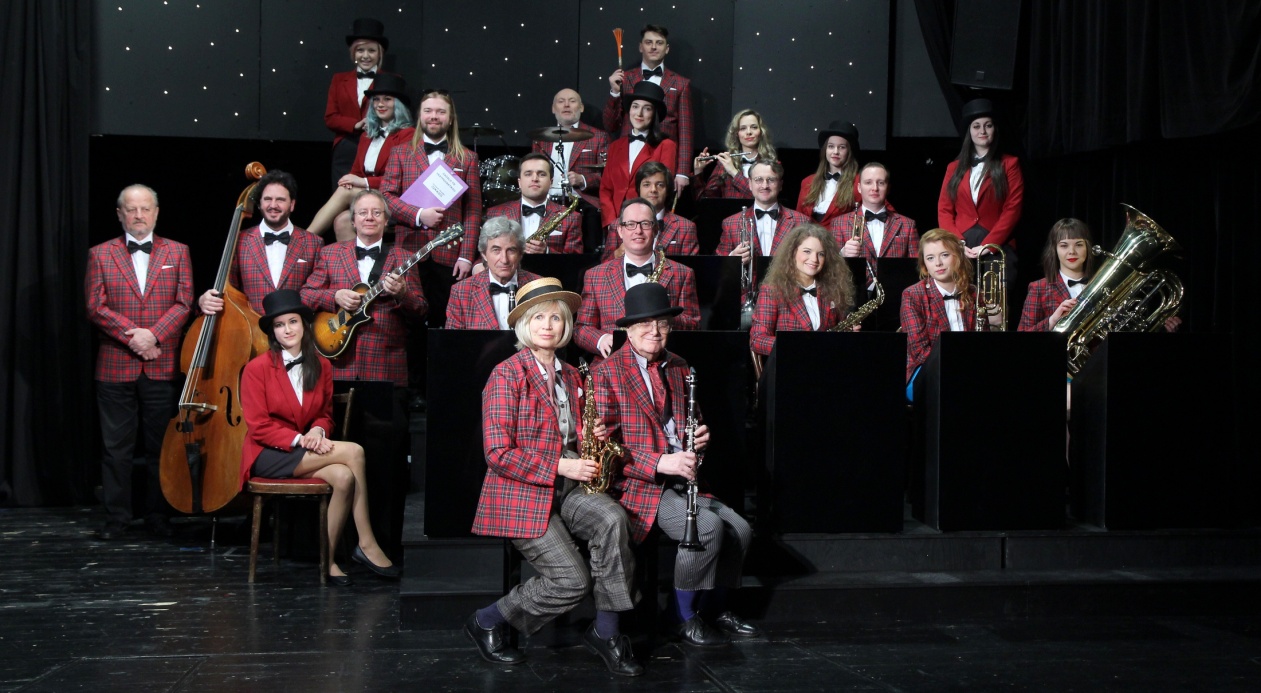   „60 LET DIVADLA SEMAFOR“      Ukázky ze vzpomínkové knihy Jiřího Suchého Tak nějak to bylo               a nezapomenutelné písničky tandemu Suchý / Šlitr                                            Na kytaru a tenor banjo hraje Aleš Nitra,                      literární ukázky čte Martina Řehová                                                                                                           Ve čtvrtek 10. října 2019 v 17.30 hodin v klubovně OÚ Dobratice                                        Vstupné zdarma